Информация о результатах проведенных Контрольно-счетной палатой Калачевского муниципального района контрольных и экспертно-аналитических мероприятий за I квартал 2018 года.1. Общие положения.Информация Контрольно-счетной палаты Калачевского муниципального района (далее-КСП) о результатах проведённых контрольных и экспертно-аналитических мероприятий за I квартал 2018 года подготовлена в соответствии со статьей 8 Положения о Контрольно-счётной палате Калачевского муниципального района (Решение Калачевской районной Думы от 13.10.2011 г. № 177), п.1.4 Плана работы Контрольно-счётной палаты Калачевского муниципального района на 2018 год, утвержденного Распоряжением контрольно-счётной палаты от 25.12.2017 г. № 33.2. Контрольные мероприятия.          За отчётный период, январь-март 2018 года, должностными лицами контрольно-счётного органа проведено девять контрольных мероприятия, в  соответствии с планом работы КСП на 1 квартал 2018 год (распоряжение КСП от 09.01.2018г. № 1).2.1. «Проверка эффективности и целевого использования бюджетных средств, в рамках муниципальной программы «Формирование современной сельской среды на 2017г. Береславского сельского поселения Калачевского муниципального района Волгоградской области», направленной на реализацию мероприятий по благоустройству территорий муниципальных образований в 2017г.»Проверка проведена у главного администратора средств бюджета - администрации Береславского сельского поселения.В результате проведенного контрольного мероприятия выявлено:Нарушения нормативно-правовых актов:1.	Объем бюджетных ассигнований на финансовое обеспечение реализации муниципальной программы «Формирование современной сельской среды на 2017г. Береславского сельского поселения Калачевского района Волгоградской области» утвержден Решением о бюджете Береславского сельского поселения с нарушением требований п.2 ст. 179 БК РФ.2.	В нарушение п.3 ст.179 БК РФ отсутствует оценка эффективности результатов реализации муниципальной программы.3.	В нарушение порядка «Разработки, реализации и оценки эффективности муниципальных программ Береславского сельского поселения» (утв. Постановлением №24 от 02.04.2014г.):-	в паспорте муниципальной программы отсутствует графа «Программно-целевые инструменты муниципальной программы Береславского сельского поселения»;-	в паспорте муниципальной программы отсутствует графа «Ресурсное обеспечение муниципальной программы Береславского сельского поселения»;-	муниципальная программа не содержит сведения об обосновании состава и значений целевых показателей и индикаторов муниципальной программы, характеризующих достижение конечных результатов;-	муниципальная программа не содержит методику оценки эффективности, порядок взаимодействия ответственных исполнителей, участников муниципальной программы по вопросам разработки, реализации и оценки эффективности муниципальной программы.4.	В нарушение ч.6 ст.34 ФЗ от 05.04.2013г. №44-ФЗ «О контрактной системе в сфере закупок товаров, работ, услуг для обеспечения государственных и муниципальных нужд» не предъявлено требование о возмещении неустойки, причиненной по вине подрядчика.Неэффективные расходы в сумме 1778,0 рублей:5.	Затраты по посадке многолетних цветников (22 кв. м.) в сумме 1778,0 рублей неэффективны, чем нарушена ст.34 БК РФ.           По результатам контрольного мероприятия: Направлено представление от 14.02.2018 №1, рекомендовано:1. Не допускать нарушений требований п. 2 ст. 179 БК РФ.2. Провести  оценку  эффективности  результатов   реализации   муниципальной программы «Формирование современной сельской среды на 2017 г. Береславского сельского поселения Калачевского района Волгоградской области» в соответствии с требованиями п.3 ст. 179 БК РФ.3. Не допускать нарушение порядка «Разработки, реализации и оценки эффективности муниципальных программ Береславского сельского поселения» (утв. Постановлением №24 от 02.04.2014г.).4. Не допускать нарушение ч.6 ст. 34 №44-ФЗ от 05.04.2013г. «О контрактной системе в сфере закупок товаров, работ, услуг для обеспечения государственных и муниципальных нужд».5. Не допускать нарушение ст. 34 БК РФ «Принцип эффективности использования бюджетных средств».6. Рассмотреть  вопрос  о   привлечении  к  дисциплинарной  ответственности должностных лиц, допустивших нарушения законодательства.2.2. «Проверка эффективности и целевого использования бюджетных средств, в рамках муниципальной программы «Муниципальная программа, направленная на реализацию мероприятий по благоустройству Голубинского сельского поселения Калачевского муниципального района Волгоградской области».Проверка проведена у главного администратора средств бюджета – администрации Голубинского сельского поселения.В результате проведенного контрольного мероприятия выявлено:Нарушения нормативно-правовых актов:1. Объем бюджетных ассигнований на финансовое обеспечение реализации муниципальной программы «Муниципальная программа, направленная на реализацию мероприятий по благоустройству Голубинского сельского поселения  Калачевского муниципального района Волгоградской области» утвержден Решением о бюджете Голубинского сельского поселения  с нарушением требований	п.2 ст.179 БК РФ. 2. Порядок разработки, формирования и реализации муниципальных программ, утвержденный муниципальным правовым актом местной администрации муниципального образования  в нарушение п.1 ст.179 Бюджетного кодекса  Российской Федерации отсутствует.3. Проектное решение благоустройства парка не соответствует заявленным условиям программы, а также условиям постановления  администрации  Голубинского сельского поселения от 26.06.2017 г. №40 «Об утверждении дизайн-проекта обустройства парка и перечня мероприятий по обустройству парка в 2017 г.».  4. В нарушение п.13, п.15 статьи 21 Федерального закона № 44-ФЗ «О контрактной системе в сфере закупок товаров, работ, услуг для обеспечения государственных и муниципальных нужд» в утвержденный заказчиком план-график размещения заказов на поставку товаров, выполнение работ, оказания услуг для обеспечения государственных и муниципальных нужд на 2017 г., при заключении  Контрактов до ста тысяч рублей, в течение трех рабочих дней  не были внесены изменения.По результатам контрольного мероприятия: Направлено представление от 19.02.2018 №3, рекомендовано:1. При принятии муниципальных программ усилить контроль за    отражением программных расходов в Решении о бюджете Голубинского сельского поселения.2. Утвердить порядок разработки, формирования и реализации   муниципальных программ, как того требует п. 1 ст. 179 БК РФ.3.    Усилить контроль за соблюдением норм Федерального закона № 44 «О контрактной системе в сфере закупок товаров, работ, услуг для обеспечения государственных и муниципальных нужд».2.3. «Проверка эффективности и целевого использования бюджетных средств, в рамках муниципальной программы «Муниципальная программа, направленная на реализацию мероприятий по благоустройству территории Крепинского сельского поселения Калачевского муниципального района Волгоградской области на 2017 год».Проверка проведена у главного администратора средств бюджета – администрации Крепинского сельского поселения. В результате проведенного контрольного мероприятия выявлено:Нарушения нормативно-правовых актов:1. Объем  бюджетных  ассигнований  на  финансовое  обеспечение  реализации муниципальной программы «Муниципальная программа, направленная на реализацию мероприятий по благоустройству территории Крепинского сельского поселения Калачевского муниципального района Волгоградской области на 2017 год» утвержден Решением о бюджете Крепинского сельского поселения с нарушением требований п. 2 ст. 179 БК РФ.2. «Порядок разработки, формирования и реализации  долгосрочных муниципальных целевых программ Крепинского сельского поселения Калачевского муниципального района Волгоградской области» утвержденный Постановлением от 06.11.2011г. № 73 не соответствует требованиям п. 1 ст. 179 БК РФ.3. В нарушение п. 3 ст. 179 БК РФ Порядок проведения оценки эффективности и реализации муниципальных программ администрацией Крепинского сельского поселения не разрабатывался. По результатам контрольного мероприятия:Направлено представление от 15.02.2018 №2, рекомендовано:1. Не допускать нарушений требования п. 2 ст. 179 БК РФ при утверждении Решений о бюджете Крепинского сельского поселения.2. Привести в соответствие требованиям п. 1 ст. 179 БК РФ «Порядок разработки, формирования и реализации  долгосрочных муниципальных целевых программ Крепинского сельского поселения Калачевского муниципального района Волгоградской области», утвержденный Постановлением от 06.11.2011г. № 73.3. В соответствии с п. 3 ст. 179 БК РФ разработать и утвердить Порядок проведения оценки эффективности реализации муниципальных программ. 4. Рассмотреть  вопрос  о   привлечении  к  дисциплинарной  ответственности должностных лиц, допустивших нарушения законодательства.2.4. «Проверка соблюдения установленного порядка управления и распоряжения муниципальным имуществом Калачевского муниципального района Волгоградской области в 2017 году».Проверка проведена у главного администратора средств бюджета – администрации Калачевского муниципального района (комитет по управлению муниципальным имуществом и земельными ресурсами администрации Калачевского муниципального района Волгоградской области). В результате проведенного контрольного мероприятия выявлено:Нарушения нормативных правовых актов: 122,54 тыс. рублей. 1.	В нарушение ст. 11 Федерального закона № 402 –ФЗ «О бухгалтерском учете», п. 20 Приказа Минфина РФ от 01.12.2010  № 157н «Об утверждении Единого плана счетов бухгалтерского учета для органов государственной власти, органов местного самоуправления, органов управления государственными внебюджетными фондами, государственных академий наук, муниципальных учреждений и Инструкции по его применению», «Методических указаний по инвентаризации имущества и финансовых обязательств», утв. Приказом Минфина России от 13.06.1995 г. № 49, не проводится инвентаризация имущества муниципальной казны.2.	В нарушение п.2.5 Положения № 422 «О порядке списания муниципального имущества Калачевского муниципального района Волгоградской области» при согласовании списания муниципального имущества Комитетом не проведена проверка правильности оформления  предъявленной документации.  3.	В нарушение п. 3.3 Положения №422 по  результатам списания объектов основных средств муниципальными учреждениями не были представлены документы, подтверждающие ликвидацию муниципального имущества (демонтаж, сдачу в металлом, уничтожение): МКУК «Калачевская межпоселенческая центральная библиотека»  на сумму 13,3 тыс. рублей; МОУ «Голубинская средняя школа»  на сумму 109,24 тыс. рублей. 4.	Списание имущества с бухгалтерского учета произведено раньше дат распоряжений  о списании данного имущества на 37 и 28 дней,  чем нарушен п. 3.2 Положения № 422, согласно которому,  после получения распоряжения о списании имущества, предприятие или учреждение проводят мероприятия по снятию объектов основных средств с бухгалтерского учета.5.	В нарушение п.3.8  Положения  о Комитете от 17.05.2017 г. № 304, в нарушение  ст.160.1 БК РФ, Комитетом не приняты меры по начислению пени и взысканию задолженности по договору аренды недвижимого имущества. 6.	В нарушение п. 5  Порядка о перечислении части прибыли,  Комитетом не представлены отчеты на балансовую комиссию  по использованию прибыли, направленной на техническое перевооружение, реконструкцию или расширение производства муниципальных  предприятий. В нарушение п.6  Порядка,  Комитетом не подготовлен проект правового акта об установлении размера части прибыли, подлежащей перечислению в бюджет района муниципальными предприятиями. 7.	 В  нарушение п.3.5 Положения о Комитете по управлению муниципальным имуществом и земельными ресурсами администрации Калачевского муниципального района, утв. Решением Калачевской районной Думы  от 17.05.2017 г. №304, Комитет  не ведет  списки и лицевые счета арендаторов земельных участков, тем самым не в полном объеме выполняет  функции, возложенные на него. Неэффективное использование бюджетных средств: 74,7 тыс. рублей.8.	В нарушение ст. 34 БК РФ «Принцип эффективности бюджетных средств», не достигнут результат от приобретенной лицензии  в сумме 74,7 тыс. рублей на использование программного обеспечения «Подсистема «Менеджер финансовых поступлений» программного комплекса для учета земельных и имущественных отношений SAUMI».По результатам контрольного мероприятия:Направлено представление от 06.04.2018 №5, рекомендовано:1.	В целях недопущения нарушений ст. 11 Федерального закона № 402 –ФЗ «О бухгалтерском учете», п. 20 Приказа Минфина РФ от 01.12.2010  № 157н «Об утверждении Единого плана счетов бухгалтерского учета для органов государственной власти, органов местного самоуправления, органов управления государственными внебюджетными фондами, государственных академий наук, муниципальных учреждений и Инструкции по его применению», «Методических указаний по инвентаризации имущества и финансовых обязательств», утв. Приказом Минфина России от 13.06.1995 г. № 49, ежегодно проводить инвентаризацию имущества муниципальной казны.2.	Комитету по управлению муниципальным имуществом и земельным ресурсам администрации Калачевского муниципального района усилить контроль за правильностью оформления документов при согласовании списания муниципального имущества.3.	По результатам списания объектов основных средств муниципальными учреждениями, требовать от муниципальных учреждений документы, подтверждающие ликвидацию муниципального имущества (уничтожение, демонтаж, сдачу в металлолом).4.	Не допускать оформления актов о списании имущества с бухгалтерского учета раньше, чем изданы распоряжения главы Калачевского муниципального района о списании муниципального имущества.5.	Своевременно принимать меры по взысканию задолженности и начислению пени по договорам аренды недвижимого имущества.6.	Комитету муниципального имущества и земельных ресурсов предоставлять на балансовую комиссию отчеты по использованию прибыли муниципальных предприятий, направленной на техническое перевооружение, реконструкцию или расширение производства муниципальных предприятий. На балансовую комиссию подготовить проект правового акта об установлении размера части прибыли, подлежащей перечислению в бюджет района муниципальными предприятиями.7.	Комитету муниципального имущества и земельных ресурсов в полном объеме выполнять функции, возложенные на него Положением о Комитете по управлению муниципальным имуществом и земельными ресурсами администрации Калачевского муниципального района, утв. Решением Калачевской районной Думы от 17.05.2017г. №304.8.	Принять меры по сокращению дебиторской задолженности по начисленной арендной плате за земельные участки.9.	Не допускать неэффективного расходования бюджетных средств на приобретение программных продуктов для учета земельных и имущественных отношений.10.	Решить вопрос о дисциплинарной ответственности ответственных виновных должностных лиц.2.5. «Внешняя проверка бюджетной отчетности и отдельных вопросов исполнения бюджета за 2017 год администрации Калачевского муниципального района Волгоградской области».Проверка проведена у главного администратора средств бюджета – комитет по образованию администрации Калачевского муниципального района.В результате проведенного контрольного мероприятия выявлено:1.	Доходы Комитета по образованию за 2017г. исполнены на 368621,9 тыс. рублей или на 94,1% от с утвержденных бюджетных назначений.2.	Расходы Комитета по образованию исполнены на 522884,7 тыс. рублей, или на 89,4% от утвержденных бюджетных назначений. Не исполнены расходы на 61964,3 тыс. рублей.Наибольшая доля расходов приходится на:-	211 «Оплата труда» - 55,4%-	213 «Начисления на оплату труда» - 14,6%;-	223 «Коммунальные услуги» - 8,3%.3.	Среднегодовое содержание одного воспитанника дошкольных учреждений за 2017г. составило 73,1 тыс. рублей, что на 10,4 тыс. рублей меньше уровня 2016г. 4.	Среднегодовое содержание одного ученика общеобразовательных учреждений в 2017г. составило 58,1 тыс. рублей, что на 0,5 тыс. рублей, меньше чем в 2016г. 5.	Среднегодовое содержание одного ученика, занимающегося в учреждениях дополнительного образования в 2017г. составило 14,9 тыс. рублей, что на 1,0 тыс. рублей больше чем в 2016г.6.	По состоянию на 01.01.2018г. дебиторская задолженность казенных учреждений составила 3063,2 тыс.рублей, что на 438,2 тыс.рублей больше, чем по состоянию на 01.01.2017г., кредиторская задолженность – 28480,9 тыс. рублей, что на 2303,9 тыс. рублей больше, чем по состоянию на 01.01.2017г.7.	Комитет по образованию в 2017г. осуществлял реализацию трех муниципальных программ и одной ведомственной целевой программы, исполнение которых составило в сумме 474739,9 тыс.рублей или на 93,2%, не исполнено на сумму 34573,1 тыс. рублей, основная причина недофинансирование из областного бюджета в полном объеме.Нарушение нормативно-правовых актов: 2516,8 тыс. руьлей.1.	В нарушение п.2 ст. 160.1 БК РФ не в полной мере реализованы полномочия администратора доходов, в части контроля, за своевременностью осуществления оплаты, а также взыскания задолженности по оплате родительской платы за присмотр и уход в дошкольных учреждениях.2.	В нарушение п.4. «Порядка разработки, реализации и оценки эффективности муниципальных программ Калачевского муниципального района Волгоградской области», утвержденного постановлением администрации Калачевского муниципального района от 24.03.2014г. №414 (с изм. от 28.04.2017г. №385), п.2 ст.179 БК РФ, объем финансирования муниципальных программ, реализуемых Комитетом по образованию, не был приведены в соответствие с Решением Калачевской районной Думы от 16.12.2016г. №250 (с изм. от 28.12.2017г. №361), что привело к несоответствию на общую сумму 2516,8 тыс. рублей.3.	В нарушение Положения о внутреннем финансовом контроле (утв. Приказом №69 от 30.12.2016г.) отсутствуют акты о результатах проведения мероприятий.Нарушение порядка заполнения бюджетной отчетности:1.	Комитетом по образованию при заполнении форм бюджетной отчетности допущены 4 случая нарушения Инструкции №191н.По результатам контрольного мероприятия:Направлено представление от 06.04.2018 №4, рекомендовано:1.	 В полной мере осуществлять полномочия, предусмотренные п.2 ст. 160.1 БК РФ «Бюджетные полномочия главного администратора (администратора) доходов бюджета» в целях сокращения дебиторской задолженности по оплате родительской платы за присмотр и уход в дошкольных учреждениях.2.	Не допускать нарушение п.4. «Порядка разработки, реализации и оценки эффективности муниципальных программ Калачевского муниципального района Волгоградской области», утвержденного постановлением администрации Калачевского муниципального района от 24.03.2014г. №414 (с изм. от 28.04.2017г. №385), п.2 ст.179 БК РФ.3.	 Результаты проведения внутреннего финансового контроля оформлять в соответствии с Положением о внутреннем финансовом контроле (утв. Приказом №69 от 30.12.2016г.4.	 Не допускать нарушений Приказа Минфина России от 28.12.2010г. № 191н при составлении годовой бюджетной отчетности.5.	 Рассмотреть вопрос о привлечении к дисциплинарной ответственности должностных лиц, допустивших нарушения законодательства.2.6. «Внешняя проверка бюджетной отчетности и отдельных вопросов исполнения бюджета за 2017 год администрации Калачевского муниципального района Волгоградской области».Проверка проведена у главного администратора средств бюджета – администрации Калачевского муниципального района.В результате проведенного контрольного мероприятия выявлено:Нарушения нормативных правовых актов в сумме 4010,2 тыс.рублей: 1.	Приложения № 1, № 2, №3 Порядка составления, утверждения и ведения бюджетных смет казенных учреждений Калачевского муниципального района, утвержденного Постановлением от 23.06.2011г. № 942 не соответствует п. 2 и  п. 3 Порядка.2.	В нарушении приложения № 1 к Положению «О формировании муниципального задания на оказание муниципальных услуг (выполнение работ) в отношении муниципальных учреждений Калачевского муниципального района Волгоградской области и финансовом обеспечении выполнения муниципального задания», утвержденному Постановлением администрации Калачевского муниципального района от 31.12.2015г № 1345, утвержденные муниципальные задания  на 2017г. и на плановый период 2018 и 2019 годов во 2 части «Сведения о выполняемых работах» табличной формы п. 3.2 «Показатели, характеризующие объем работы» не содержат «описание работы» (столбец 10).3.	Муниципальное задание № 1 МУ «Редакции газеты «Борьба»» утверждено с нарушением сроков установленных п. 4 Положения «О формировании муниципального задания на оказание муниципальных услуг (выполнение работ) в отношении муниципальных учреждений Калачевского муниципального района Волгоградской области и финансовом обеспечении выполнения муниципального задания», утвержденного Постановлением администрации Калачевского муниципального района от 31.12.2015г № 1345.4.	В нарушение п.27 Положения «О формировании муниципального задания на оказание муниципальных услуг (выполнение работ) в отношении муниципальных учреждений Калачевского муниципального района Волгоградской области и финансовом обеспечении выполнения муниципального задания» утвержденное Постановлением Администрации от 31.12.2015г № 1345, Администрацией значения нормативных затрат не рассчитывались и не утверждались.5.	В нарушение п. 2 ст. 160.1 БК РФ, п. 2.1 Правил «Осуществления бюджетных полномочий главными администраторами доходов бюджета Калачевского муниципального района Волгоградской области», утвержденных Постановлением администрации Калачевского муниципального района от 28.12.2012г № 2761, Администрацией не определен порядок, формы и сроки представления администратором доходов бюджета главному администратору доходов бюджета сведений и бюджетной отчетности, необходимых для осуществления полномочий главного администратора доходов бюджета.6.	В нарушение п. 3 Министерства здравоохранения и социального развития РФ от 19.05.2011 г. № 408 н «О порядке выплаты ежемесячных процентных надбавок гражданам, допущенным к государственной тайне на постоянной основе, и сотрудникам структурных подразделений по защите государственной тайны» не представлено ежегодное, установленным образом оформленное решение руководителя органа местного самоуправления о работе гражданина на постоянной основе со сведениями, составляющими государственную тайну. 7.	В нарушение ст.9 Закона № 1626-ОД «О некоторых вопросах муниципальной службы в Волгоградской области» в распоряжениях главы Администрации не содержатся сведения о том, за какие заслуги поощряется муниципальный служащий.8.	В нарушение п.3.2 Коллективного договора не правомерно предоставлен дополнительный оплачиваемый отпуск в количестве 2 дней на общую сумму 1,2 тыс. рублей. 9.	В нарушение п.7 Порядка «Предоставления из бюджета калачевского муниципального района бюджетам поселений иных межбюджетных трансфертов для решения отдельных вопросов местного значения» в соглашениях не указаны цели, на которые предоставляются межбюджетные трансферты, ответственность сторон и финансовые санкции за нарушение условий и неисполнение соглашения. 10.	В нарушение п.4. «Порядка разработки, реализации и оценки эффективности муниципальных программ Калачевского муниципального района Волгоградской области», утвержденного постановлением администрации Калачевского муниципального района от 24.03.2014г. №414 (с изм. от 28.04.2017г. №385), п.2 ст.179 БК РФ, объем финансирования муниципальных и ведомственных целевых программ, реализуемых Администрацией, не был приведен в соответствие с Решением Калачевской районной Думы от 16.12.2016г. №250 (с изм. от 28.12.2017г. №361), что привело к несоответствию на общую сумму 4009,0 тыс. рублей.11.	В нарушение «Порядка разработки, реализации и оценки эффективности муниципальных программ Калачевского муниципального района Волгоградской области», утвержденного постановлением администрации Калачевского муниципального района от 24.03.2014г. №414 (с изм. от 28.04.2017г. №385), по большинству муниципальных и ведомственных целевых программ не утверждены целевые показатели достижения целей и решения задач, которые необходимы для реализации основных мероприятий муниципальных программ.Нарушение порядка заполнения отчетности:12.	В нарушение п. 65.1 Приказа Минфина России от 25.03.2011г. №33н «Об утверждении Инструкции о порядке составления, представления годовой, квартальной бухгалтерской отчетности государственных (муниципальных) бюджетных и автономных учреждений» в «Сведениях о результатах деятельности учреждения по исполнению государственного (муниципального) задания» (ф. 0503762) информация по исполнению государственного (муниципального) задания в разрезе плановых и фактических показателей в натуральном и стоимостном выражении не отражена по видам услуг (работ).13.	В нарушении п. 197 Приказа Минфина России от 01.12.2010 N 157н об утверждении «Единого плана счетов бухгалтерского учета для органов государственной власти (государственных органов), органов местного самоуправления, органов управления государственными внебюджетными фондами, государственных академий наук, государственных (муниципальных) учреждений и Инструкции по его применению» учет администрируемых доходов в бюджетном учете ведется по фактическим поступлениям, с отсутствием отражения в бюджетном учете по ним дебиторской задолженности, в годовой бюджетной отчетности такие данные так же отсутствуют.По результатам контрольного мероприятия:Направлено представление от 11.05.2018 №6, рекомендовано:1. Привести в соответствия приложения №1,2,3 «Порядка составления, утверждения и ведения бюджетных смет казенных учреждений Калачевского муниципального района», утвержденного Постановлением от 23.06.2011г. №942, с текстовой частью п.2,3 данного порядка.2. Не допускать нарушение Положения «О формировании муниципального задания на оказание муниципальных услуг (выполнение работ) в отношении муниципальных учреждений Калачевского муниципального района Волгоградской области и финансовом обеспечении выполнения муниципального задания», утвержденного Постановлением администрации Калачевского муниципального района от 31.12.2015г № 1345, при формировании муниципальных заданий.3. Утвердить порядок, формы и сроки представления администратором доходов бюджета главному администратору доходов бюджета сведений и бюджетной отчетности, необходимых для осуществления полномочий главного администратора доходов бюджета в соответствии с требованиями п. 2 ст. 160.1 БК РФ, п. 2.1 «Правил осуществления бюджетных полномочий главными администраторами доходов бюджета Калачевского муниципального района Волгоградской области», утвержденных Постановлением № 2761 от 28.12.2012г.4. В целях соблюдения требований п. 3 Приказа Министерства здравоохранения и социального развития РФ от 19.05.2011 г. № 408 н «О порядке выплаты ежемесячных процентных надбавок гражданам, допущенным к государственной тайне на постоянной основе, и сотрудникам структурных подразделений по защите государственной тайны» выплату процентных надбавок осуществлять на основании ежегодного распоряжения главы Калачевского муниципального района. 5. В соответствии с п.5 ст.9 Закона Волгоградской области №1626-ОД от 11.02.2008г. «О некоторых вопросах муниципальной службы в Волгоградской области» в муниципальном правовом акте указывать сведения о том, за какие заслуги поощряются муниципальные служащие.6. Разночтения п.3.2, п.6.1.2 Коллективного договора администрации Калачевского муниципального района привести в соответствие с действующим законодательством РФ.7. В целях соблюдения требований п.7 «Порядка предоставления из бюджета Калачевского муниципального района бюджетам поселений иных межбюджетных трансфертов для решения отдельных вопросов местного значения», утвержденного Решением Калачевской районной Думы №255 от 16.12.2016г., при заключении соглашений между администрацией Калачевского муниципального района и администрациями сельских поселений указывать:-цели, на которые предоставляются межбюджетные трансферты;-ответственность сторон и финансовые санкции за нарушение условий и неисполнение соглашения. 8. Не допускать нарушение «Порядка разработки, реализации и оценки эффективности муниципальных программ Калачевского муниципального района Волгоградской области», утвержденного постановлением администрации Калачевского муниципального района от 24.03.2014г. №414 (с изм. от 28.04.2017г. №385), в части п.1.2.9. Не допускать нарушение п. 65.1 Приказа Минфина России от 25.03.2011г. №33н «Об утверждении Инструкции о порядке составления, представления годовой, квартальной бухгалтерской отчетности государственных (муниципальных) бюджетных и автономных учреждений» при составлении бюджетной отчетности.10. Учет администрируемых доходов по арендной плате за земельные участки, находящиеся до разграничения государственной собственности на земли, которые расположены в границах городского и сельских поселений и за земельные участки, находящиеся в муниципальной собственности в бюджетном учете производить на момент возникновения требований к их плательщикам возникающих в силу договоров, соглашений в соответствии с п.197 Приказа Минфина России №157н от 01.12.2010г. «Об утверждении единого плана счетов бухгалтерского учета для органов государственной власти (государственных органов),органов местного самоуправления, органов управления государственными внебюджетными фондами, государственных академий наук, государственных (муниципальных) учреждений и инструкции по его применению».11. Рассмотреть вопрос о привлечении к дисциплинарной ответственности должностных лиц, допустивших нарушения законодательства.2.7. «Внешняя проверка годовой отчетности контрольно-счетной палаты Калачевского муниципального района Волгоградской области и отдельных вопросов исполнения бюджета за 2017 год».Проверка проведена у главного администратора средств бюджета – Контрольно-счетной палаты Калачевского муниципального района Волгоградской области.В результате проведенного контрольного мероприятия нарушений не выявлено.2.8. «Внешняя проверка бюджетной отчетности и отдельных вопросов исполнения бюджета за 2017 год Комитета бюджетно-финансовой политики и казначейства администрации Калачевского муниципального района Волгоградской области».Проверка проведена у главного администратора средств бюджета – Комитета бюджетно-финансовой политики и казначейства администрации Калачевского муниципального района.В результате проведенного контрольного мероприятия нарушений не выявлено.2.9. «Внешняя проверка годовой отчетности Калачевской районной Думы  и отдельных вопросов исполнения бюджета за 2017 год».Проверка проведена у главного администратора средств бюджета – Калачевская районная Дума Волгоградской области.В результате проведенного контрольного мероприятия нарушений не выявлено.3. Экспертно-аналитические мероприятия. За январь-март 2018 года контрольно-счётным органом подготовлено 5 экспертных заключения на проекты муниципальных правовых актов Калачевской районной Думы. Предложения, рекомендации контрольно-счётного органа, учитываются разработчиками проектов.Председатель контрольно-счетной палатыКалачевского муниципального района                                                       Ю.В. Галухина КОНТРОЛЬНО-СЧЕТНАЯ ПАЛАТА КАЛАЧЕВСКОГО МУНИЦИПАЛЬНОГО РАЙОНА  ВОЛГОГРАДСКОЙ ОБЛАСТИКОНТРОЛЬНО-СЧЕТНАЯ ПАЛАТА КАЛАЧЕВСКОГО МУНИЦИПАЛЬНОГО РАЙОНА  ВОЛГОГРАДСКОЙ ОБЛАСТИ404507, г. Калач на Дону, ул. Революционная,158                                тел./факс (84472) 3-10-84404507, г. Калач на Дону, ул. Революционная,158                                тел./факс (84472) 3-10-84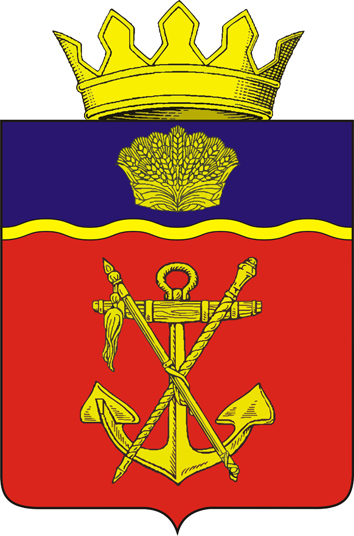 